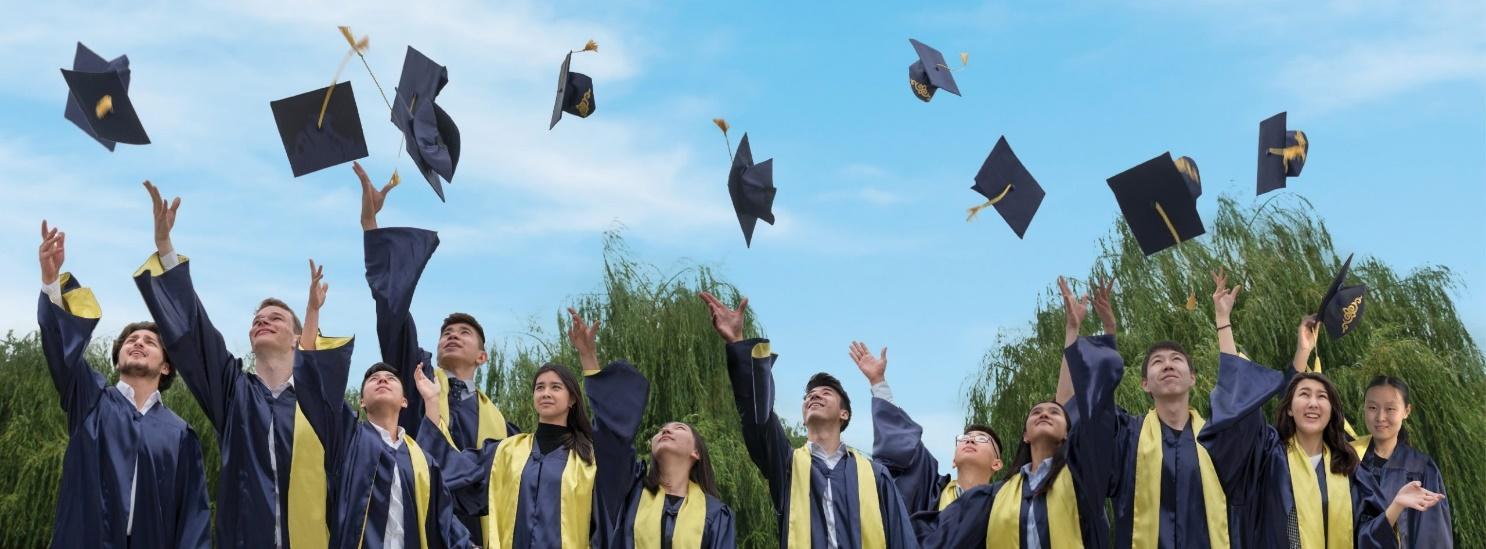 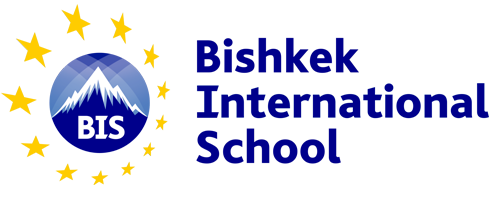 СТИПЕНДИИ ЗА АКАДЕМИЧЕСКИЕ, СПОРТИВНЫЕ И КРЕАТИВНЫЕ ДОСТИЖЕНИЯСкидки на обучение от 50% до 90% Конкурс открыт для учащихся  8, 9 или 10 классовЦель программыРазвить учащихся со всесторонним образованием и лидерскими навыками.Предоставить лучшим учащимся страны лучшее международное образование, чтобы они получили необходимые навыки для поступления в лучшие университеты мира.Требования к кандидатамДолжны быть учениками  8, 9 и  10  классов в настоящее время.Должны сдать экзамены по английскому языку и математике, чтобы доказать знание языка и навыков счета. Должны пройти собеседование с представителями программы для подтверждения знания английского языка и позитивного подхода к обучению.Должны продемонстрировать свою физическую подготовленность к занятиям по спорту, а также предоставить доказательства участия в спортивных соревнованиях. Должны предоставить портфолио, подтверждающее творческую и театральную деятельности. Должны подтвердить необходимость в финансовой поддержке.Преимущества стипендиальной программыПредлагаются скидки от 50% до 90% от полной оплаты за обучение для учащихся 9 класса (если применимо), 10, 11, 12 классов, чтобы закончить дипломную программу Международного бакалавриата. http://www.ibo.org/programmes/diploma-programme/ Продолжительность скидкиСкидки предлагаются с августа 2023 года и продолжаются до окончания 12 класса в BIS   при условии, что кандидаты поддерживают высокие стандарты во время учебы в школе.Процесс подачи заявки и получения стипендииПодать заявку необходимо до 28 апреля 2023 года.Необходимо заполнить форму заявки на следующей странице и отправьте заполненную форму на admissions@bis.kg  или привезти в BIS вместе со следующими документами:Фотография кандидата паспортного образцаКопия паспорта/свидетельство о рождении      кандидатаКопия последнего табеля об успеваемостиДоказательства в участиях в командных видах спорта, если таковые имеютсяПортфолио творческих работ, если таковые имеютсяВсе заявки будут рассматриваться конфиденциально.Экзамены по математике и английскому языку и первое собеседование состоятся в пятницу 5 мая 2023 г., в BIS.Отобранные кандидаты должны будут заполнить Декларацию о доходах семьи, а также написать мотивационное письмо, в котором кандидат объясняет почему хочет получить диплом IB.Отобранные кандидаты будут приглашены на второе собеседование и пройдут фитнес оценку.Решение о присуждении стипендии и размер стипендии зависит от финансовой потребности семьи.Решение о присуждении стипендий на обучение будет объявлено по электронном адресу.ФОРМА ЗАЯВКИ НА СТИПЕНДИЮИнформация о кандидатеКонтактная информация и подтверждение одним родителем или опекуномДругая информацияОтправьте заполненную форму на  admissions@bis.kg ИЛИ привезите в BIS вместе со следующими документами: Копия последнего табеля кандидата – если имеется Копия паспорта кандидата/Свидетельство о рождении кандидата Фотография паспортного образцаДоказательства участия в командных видах спорта (например, фотографии награды), если имеютсяПортфолио работ по изобразительному искусству/актерскому мастерству, если имеетсяКонтактная информация: admissions@bis.kg    www.bis.kg   0312 214 406 / 0706 200 200 ул. Бронированная 67 АИмяФамилияДата рожденияГражданствоШкола и класс на данный моментШкола на данный моментКласс на данный моментПредыдущие школы (годы обучения в каждой)Номер телефонаEmail адрес ИмяФамилияОтношение к кандидату (например, мама)Номер телефонаEmail адресДомашний адресЯ подтверждаю и прошу рассмотреть ребёнка, указанного выше, на стипендиальную программу BIS. Я подтверждаю, что ребёнок готов сдать экзамены в BIS по английскому языку и математике в соответствии с возрастом. Я подтверждаю, что вся информация, заполненная в данной форме заявки, верна. Я подтверждаю, что приму любое решение BIS по предоставлению стипендии или отказу по предоставлению стипендии без каких-либо претензий с моей стороны. Я подтверждаю, что если стипендия будет предложена, я смогу завершить процесс зачисления и оплатить часть стоимости обучения из своих средств или из других источников финансирования, принимающих на себя обязательство по данному вопросу.Я подтверждаю и прошу рассмотреть ребёнка, указанного выше, на стипендиальную программу BIS. Я подтверждаю, что ребёнок готов сдать экзамены в BIS по английскому языку и математике в соответствии с возрастом. Я подтверждаю, что вся информация, заполненная в данной форме заявки, верна. Я подтверждаю, что приму любое решение BIS по предоставлению стипендии или отказу по предоставлению стипендии без каких-либо претензий с моей стороны. Я подтверждаю, что если стипендия будет предложена, я смогу завершить процесс зачисления и оплатить часть стоимости обучения из своих средств или из других источников финансирования, принимающих на себя обязательство по данному вопросу.Я подтверждаю и прошу рассмотреть ребёнка, указанного выше, на стипендиальную программу BIS. Я подтверждаю, что ребёнок готов сдать экзамены в BIS по английскому языку и математике в соответствии с возрастом. Я подтверждаю, что вся информация, заполненная в данной форме заявки, верна. Я подтверждаю, что приму любое решение BIS по предоставлению стипендии или отказу по предоставлению стипендии без каких-либо претензий с моей стороны. Я подтверждаю, что если стипендия будет предложена, я смогу завершить процесс зачисления и оплатить часть стоимости обучения из своих средств или из других источников финансирования, принимающих на себя обязательство по данному вопросу.Я подтверждаю и прошу рассмотреть ребёнка, указанного выше, на стипендиальную программу BIS. Я подтверждаю, что ребёнок готов сдать экзамены в BIS по английскому языку и математике в соответствии с возрастом. Я подтверждаю, что вся информация, заполненная в данной форме заявки, верна. Я подтверждаю, что приму любое решение BIS по предоставлению стипендии или отказу по предоставлению стипендии без каких-либо претензий с моей стороны. Я подтверждаю, что если стипендия будет предложена, я смогу завершить процесс зачисления и оплатить часть стоимости обучения из своих средств или из других источников финансирования, принимающих на себя обязательство по данному вопросу.Подпись для подтверждения (или просто введите свое имя, если вы заполняете заявку на компьютере)Подпись для подтверждения (или просто введите свое имя, если вы заполняете заявку на компьютере)Как вы узнали о данной стипендии?Другие комментарии или дополнительная информация